Грамматический диктант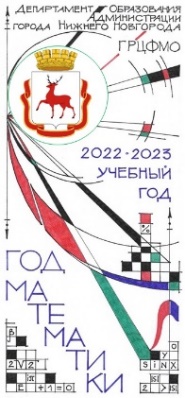 10 – 11 классАксиомаБиссектрисаДвуграный уголПараллелепипедТетраэдрПараллелограммПараллельные прямыеАсимптотаИкосаэдрПерпендикулярное сечениеАпофемаДельтоидРомбоикосододекаэдр